PREFEITURA MUNICIPAL DE PINDAMONHANGABADepartamento De Receita e Fiscalização FazendáriaFunções ExercidasPRAÇA DE ATENDIMENTO PRAÇA DE ATENDIMENTO CARGO: ATENDENTE, ESTAGIÁRIO E PEADLista de Atividades DesenvolvidasAtendimento ao público referente à IPTU, ISS, Taxas e Protocolo.Parcelamento: Conferir documentação, Abrir Processo e Parcelar.Entrega e Atualização de BoletosConferir documentação para entrada de Processo Entrada de Processo: Qualquer tipo de solicitação ou declaração ao município Entrega de Processos: Abertura, Alteração, Baixa, Certidões de Empresas, Recadastramento de Veículos, Habite-se, Certidão de Uso do Solo, desmembramento, unificação, demolição, zoneamento, denominação de rua, cadastramento de imóvel, primeiro lançamento, um só imóvel, medidas e confrontações, localização, negativas, numeração, sigla correta, existência/inexistência de prédio, valor venal, Ofícios diversos, alvarás de reforma, demolição, habite-se, autorizações, caixa de inspeção e declaração de cancelamento de projeto.Retirada de TaxasProtocolo e Entrega de ITBIPré-Atendimento e Triagem dos departamentos de Finanças, Tesouraria e Receita e Fiscalização Fazendária (IPTU, Rendas, Cadastro Mobiliário e Administrativo).Atendimento por Telefone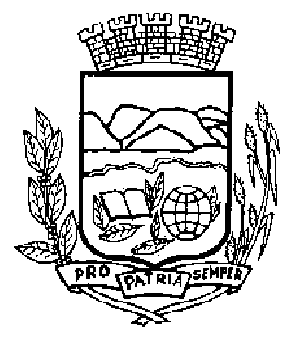 